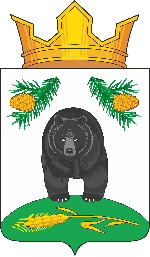 АДМИНИСТРАЦИЯ НОВОКРИВОШЕИНСКОГО СЕЛЬСКОГО ПОСЕЛЕНИЯПОСТАНОВЛЕНИЕ25.11.2019                                                                                                                     № 116с. НовокривошеиноКривошеинского районаТомской областиО списании основных средств с баланса АдминистрацииНовокривошеинского сельского поселенияПОСТАНОВЛЯЮ:1. Бухгалтерии (Дубанос Т.А.) списать с баланса Администрации Новокривошеинского сельского поселения следующее имущество: 2. Специалисту по муниципальной собственности и земельным ресурсам Фадиной Т.М. внести изменения в Реестр объектов муниципальной собственности.3. Контроль за исполнением данного постановления оставляю за собой.Глава Новокривошеинского сельского поселения                                          А.О. Саяпин(Глава Администрации)							№ ппНаименование№№ в реестреКол-вошт.Дата выпуска, приобретения Балансовая стоимость, руб.Остаточная стоимостьПричина списания907050239105000002441101360009070502391050000024411013600090705023910500000244110136000907050239105000002441101360009070502391050000024411013600090705023910500000244110136000907050239105000002441101360001.Эл.двигатель к циркулярке 001:201119996706,790Не подлежит ремонту907050360005000002441101340009070503600050000024411013400090705036000500000244110134000907050360005000002441101340009070503600050000024411013400090705036000500000244110134000907050360005000002441101340002.Бензотриммер 001:301120085400,000Не подлежит ремонту907050360005000002441101360009070503600050000024411013600090705036000500000244110136000907050360005000002441101360009070503600050000024411013600090705036000500000244110136000907050360005000002441101360003.Триммер бензиновый Huter GGT-1000T001:449120167440,000Не подлежит ремонтуВсего на сумму19546,79